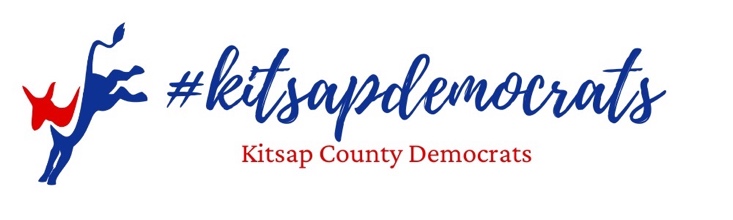 2023 Kitsap County Democrats Endorsement & Approval ApplicationKitsap County Democratic Central Committee Documents: BylawsEndorsement/approval policyKitsap County Democrats PlatformPlease answer the following questions carefully and thoroughly. You may attach your typed responses to the questions as necessary.  It is important that you return your completed questionnaire via email to the Kitsap County Democrats Chairperson as soon as possible so we can review your application. An interview may be scheduled at the Executive Board’s request. We prefer that you submit your questionnaire via email to chair@kitsapdemocrats.org. Part A:  (Part A of your completed questionnaire will be made available to our members and our precinct committee officers eligible to vote during our endorsements & approvals) Full name and residential address (not a PO Box).Office/Position sought.Are you seeking endorsement or approval?3A.  Are you seeking any other endorsements? Yes/No    If yes, please list the endorsements you are seeking:3B.  Have you been endorsed by any other organizations? Yes/No    If yes, please list the names of the organizations that have endorsed you: Official name and address of campaign.Campaign contact information (email, phone numbers, website, etc.)Election date(s) - Primary and/or General Election(s).Is your race partisan or non-partisan?Current and previous elected offices held.Current employer other than elected office, if any.Past work experienceMilitary Experience Educational BackgroundAffiliations with clubs or other organizations.Do you have any management training or experience? If so, please elaborate.Why are you seeking this office? What do you hope to achieve and what qualifications do you have toward that goal?Why do you feel you are the best candidate for this position? Please focus on your attributes that contribute to your success in this position.What major issues will be addressed in the office you are seeking? Briefly explain your positions on these issues.What experience do you have that is directly related to the office that you are seeking?Is there anything you’d like to add? PART B: (Part B of your completed questionnaire will be confidential and under normal circumstances will not be viewed by anyone outside of the Kitsap County Democratic Central Committee Executive Board)Please outline your campaign financial plan and your current progress on fulfilling this plan. (Please provide this on a separate sheet)Describe your campaign strategy for winning your election. Are there vulnerabilities in your background that will leave you open to attack by your opponents or the media?  If so, how will you handle this?Do you or a campaign officer have experience in completing required reports in a timely fashion to the Washington State Public Disclosure Commission (pdc.wa.gov)?       Signature                                               Printed Name                                              Date